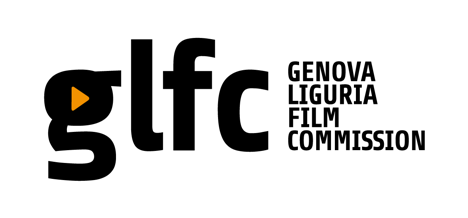 Genova, 10 gennaio 2022
COMUNICATO STAMPAGenova Liguria Film Commission: 2021 anno della svolta, dal successo di Blanca alla partecipazione all’Expo di Dubai con il progetto A.P. Giannini. 20 produzioni in preparazione per la prima metà del 2022. Al via i lavori per l’uscita del prossimo bando. GLFC archivia un 2021 sensazionale e apre un nuovo anno all’insegna della continuità, proponendosi con uno schema ormai consolidato, ma rilanciando sul fronte di nuove sfide. I dati 2021 - Le perfomance di GLFC sono più che raddoppiate rispetto al 2020, che già era stato un anno record nonostante il covid e il lockdown. 311 produzioni assistite per un totale di 1166 giornate di produzione; 4689 la somma dei collocamenti, per un totale di 18.246 giornate di lavoro e 12.535 notti d’albergo; ricadute economiche dirette quantificabili in oltre 7,5 milioni di Euro, mentre il valore complessivo delle produzioni supera i 21 milioni di Euro. Il successo di Blanca - L’anno appena trascorso si è concluso con due risultati rilevanti, che rappresentano uno spartiacque e indicativi di una strategia efficace. Il primo, più evidente, il successo di Blanca, la serie targata RAI Fiction / Lux Vide; la più vista secondo dati di audience d’autunno, con una media di 5,5 milioni di spettatori e il 25,5% di share. La serie diretta da Jan Michelini si è dimostrata una vetrina straordinaria per Genova e la Liguria, ma anche un’importante prova operativa per GLFC, che ha assistito passo a passo la produzione, dalla scelta delle location a tutti gli aspetti tecnici delle riprese. Un lavoro di supporto durato 18 mesi e gestito quotidianamente. 28 giorni di sopralluoghi i 3 province, 60 location in 6 Comuni diversi, 5 settimane di riprese organizzate tramite il coordinamento delle oltre 20 istituzioni coinvolti. Tutto questo ha generato 2000 giornate di lavoro sul territorio, 1500 notti d’albergo e il coinvolgimento di molti liguri, fra maestranze e fornitori di servizi.A.P. Giannini all’Expo di Dubai - Il secondo risultato, non meno importante: la presenza di GLFC al Expo 2021 di Dubai, con il promo del documentario su Amadeo Peter Giannini ad aprire il segmento sul cinema dell’Italian Creativity Day (11 dicembre), organizzato da MiC e Cinecittà. I lavori sul film, promosso dal Centro Studi A.P. Giannini (spin-off di GLFC), iniziano a gennaio prevedendo riprese in Italia e negli Stati Uniti, Paese in cui Giannini contribuì allo sviluppo del cinema hollywoodiano e dell’industria creativa.Il 2021 ha visto anche le prime attività di GLFC nell’ambito della Formazione, avendo fatto la procedura per accreditarsi come vero e proprio Ente di formazione e dopo aver collaborato con altri Enti di formazione presenti sul territorio che ha sancito una partnership molto operativa e strategica.Uno scorcio sul 2022 – sono già 4 i film con riprese programmate fra Febbraio e Marzo, ma in totale sono oltre 20 i progetti in preparazione per la prima metà dell’anno, considerando soltanto lungometraggi, documentari e serie Tv. Tuttavia, le produzioni non si fermano neppure a gennaio (una decina i progetti in cantiere, per lo più brevi); ciò a dimostrazione che, grazie al meteo favorevole, la Liguria è una regione in cui si può girare tutto l’anno. Annunciate per la primavera le riprese di 2 film internazionali, che dovrebbero quantificare – da soli – oltre 10 settimane di riprese.Regione Liguria al lavoro sul nuovo bando – considerati gli esiti positivi delle 5 call precedenti, per il 2022 in Liguria si profila la prospettiva di un nuovo bando, ulteriormente aggiornato e rispondente alle necessità dei mercati. 